ESI du Nord-Est GâtinaisCommunes de Brannay-Dollot-Lixy-Vallery-VillethierryRENTREE SCOLAIRE 2024/2025Incriptions à l’école maternelle pour les enfants nés en 2021Ou pour les enfants non inscritsLes jours d’inscriptions sont les suivants :Vendredi 15 mars 2024Vendredi 22 mars 2024Vendredi 29 mars 2024Vendredi 05 avril 2024de 17 h 00 à 19 h 00 à l’école maternelle de VillethierryDocuments à prévoir Le livret de famille ou acte de naissanceLa copie du carnet de santé attestant que l’enfant a reçu les vaccinations obligatoires pour son âgeD’une pièce d’identité des parentsD’un justificatif de domicile (de moins de 3 mois)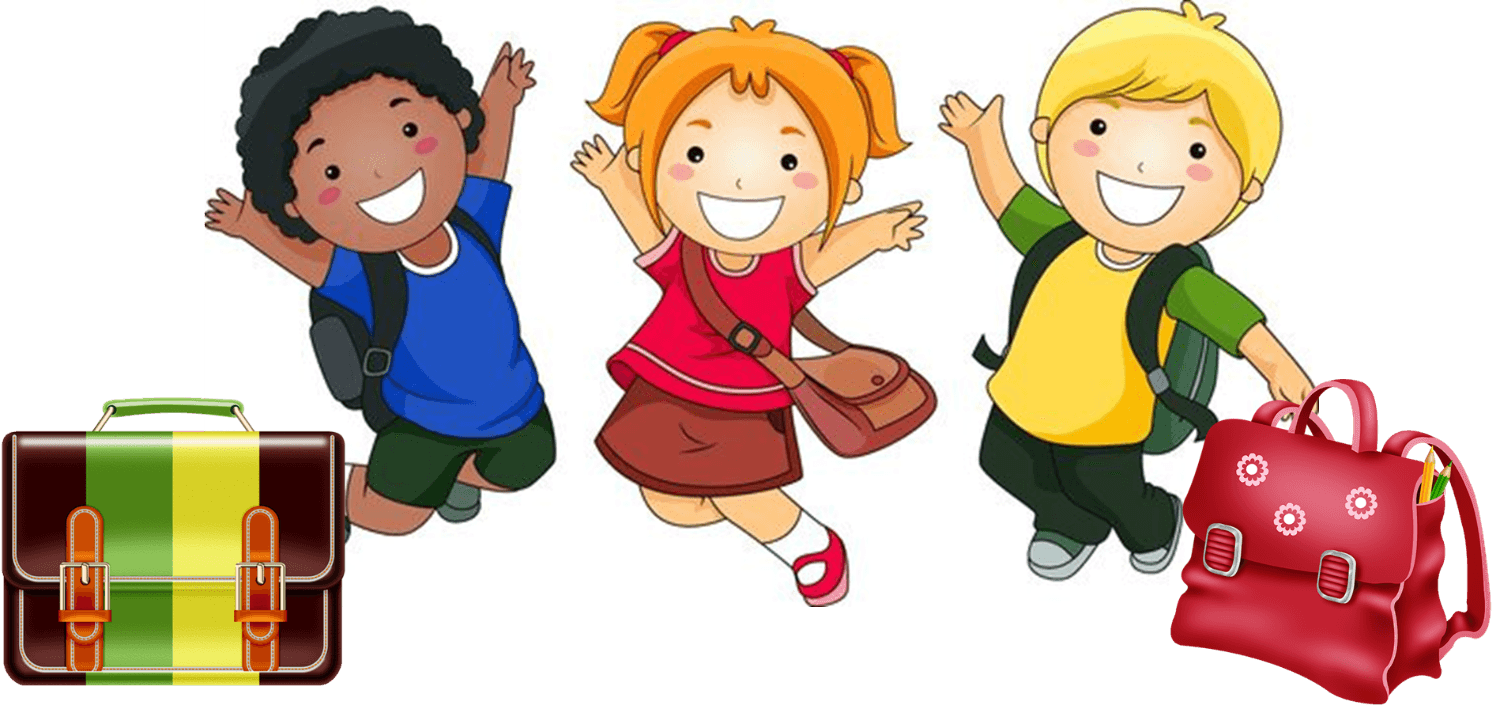 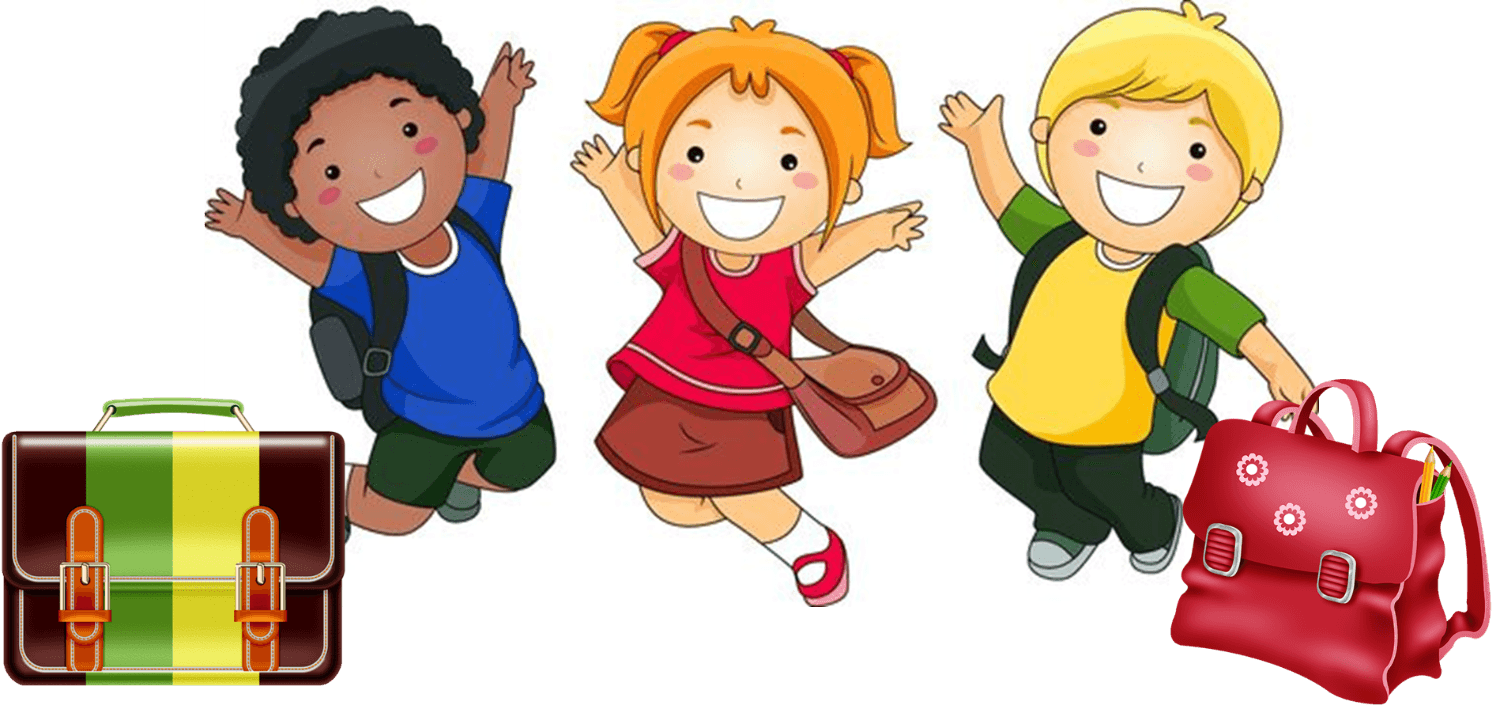  SIVOS du Nord-Est Gâtinais 03.86.66.15.29 ou 06.76.65.90.09Directrice  ESI : 07-86-88-01-15